開発教育入門セミナー～SDGsを自分ごとに～人権・平和・環境などの地球的課題を考えるワークショップ日時：202４年６月２３日（日）10：00～16：00会場：kokoka　京都市国際交流会館　第1・2会議室定員： 40名（要申込）　　　　　参加費：1000円（教材の販売もあります）15：30～16：00　全体ふりかえり【申込方法】 ウェブサイトの申込フォーム、FAX または E-mail にて　　　受付期間 ５/1（水）～６/２０(木）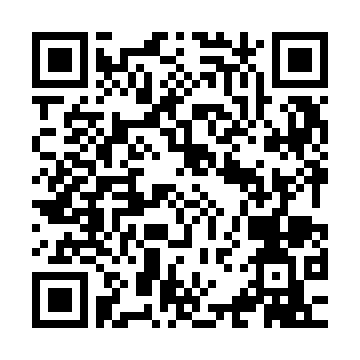 　　　　　　　　　　　　　　お名前、連絡先（電話、メールアドレス、所属）をお知らせください。　E-mail は件名を「開発教育入門セミナー参加希望」としてください。【申込・問合せ先】関西セミナーハウス活動センターTEL: 075-711-2117　FAX 075-701-5256　　　　E-mail アドレス office@academy-kansai.org右記のウェブサイト、QR コードから お申込みできます　　　https://www.academy-kansai.org※申込が多い場合は1日参加の方を優先します。キャンセルされる場合は必ず事前にご連絡ください。　　※昼食は各自でご持参ください。主催：（公財）日本クリスチャン・アカデミー関西セミナーハウス活動センター開発教育研究会、（公財）京都市国際交流協会協力：（独）国際協力機構　関西センター（JICA関西）後援：京都市教育委員会、京都府教育委員会、認定NPO法人 開発教育協会(DEAR)